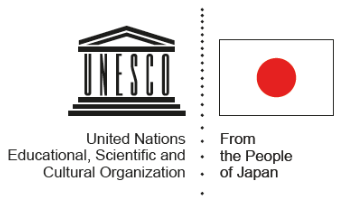 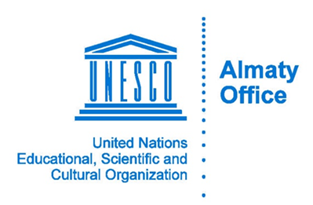 ProjectUNESCO / Japanese Funds-in-Trust Project"Supporting the Silk Roads in Central Asia"Sub-Regional WorkshopDevelopment of Management Strategies for Silk Roads Corridors3-4 October 2018Almaty, KazakhstanDraft AgendaVenue: Hotel "KAZAKHSTAN", conference hall "Grand Palace"Day 13 October 2018Objectives:Discussing the management of World Heritage Properties along the Silk Road.Development of strategies for managing the Silk Road Corridors.Expected results:Progress in countries reviewedDraft List of country components for the Fergana-Syrdarya Corridor identified.Draft action plan and draft strategy for managing the Silk Road Corridors.Participating countries: Kazakhstan, Kyrgyzstan, Tajikistan and Uzbekistan.Day 13 October 2018Objectives:Discussing the management of World Heritage Properties along the Silk Road.Development of strategies for managing the Silk Road Corridors.Expected results:Progress in countries reviewedDraft List of country components for the Fergana-Syrdarya Corridor identified.Draft action plan and draft strategy for managing the Silk Road Corridors.Participating countries: Kazakhstan, Kyrgyzstan, Tajikistan and Uzbekistan.9.00-9.30Registration of participants9.30-9.45OpeningWelcome speech:Ms Krista Pikkat, Director of the UNESCO Almaty Cluster Office Ms Aktoty Raimkulova, Vice Minister of Culture and Sports of the Republic of KazakhstanCulture Attache, Embassy of Japan 9.45-11.00Session 1: Corridors of the Silk Road: Fergana-Syrdarya CorridorModerator: Ms Krista Pikkat, Director of the UNESCO Almaty Cluster OfficeObjectives and expected results of the UNESCO/ JFIT project  and sub-regional working meeting, the UNESCO Almaty Cluster Office Review of the results of the 42-nd session of the World Heritage Committee,Ms Ainur Tentieva, Representative of the Kyrgyz Republic to the Intergovernmental Committee of the World HeritageDiscussions 11.00-11.30Group photo and coffee-break11.30-13.00Session 2: The Silk Road Corridors: Coordination, Management, Sustainable Tourism and MonitoringModerator: Ms Aktoty Raimkulova, Vice Minister of Culture and SportsPresentation on the results of the sub-regional working group on preparation of the serial transnational nomination of the World Heritage "Silk Road: Fergana-Syrdarya Corridor".Progress on the nomination "Silk Road: Zaravshan Corridor - Punjakent-Samarkand-Poikent"Representative of TajikistanRepresentative of UzbekistanQuestions and answers13.00-14.00Lunch14.00-15.30Session 3: Silk Road Corridors: Strategy Development - Coordination, Management, Sustainable Tourism and MonitoringModerator:  Mr Dmitriy Voyakin, Director, International Institute of Central Asian StudiesCountry presentationsUzbekistanTajikistan Kyrgyzstan Kazakhstan15.30-15.45Coffee break15.45-18.00Session 4: Implementing the recommendations of the World Heritage Committee on the World Cultural Heritage site "The Silk Road: Chang'an - Tien Shan Corridor"Moderator:  Mr Alisher Yarkulov, Ministry of Culture of the Republic of UzbekistanImplementation of Recommendations of the World Heritage Committee and 2016 Reactive Monitoring mission to the Talgar component site of the serial property in Kazakhstan, Ms Gulmira Mukhtarova, Director of the State Historical and Cultural Museum-Reserve "Issyk"“Mausoleum of Khoja Ahmed Yasawi: Recend Development”, Mr. Nurbolat Akhmetjanov, Director, Museum-Reserve “Azret Sultan” Eight site components of the "The Silk Road: Chang'an - Tien Shan Corridor", Ms Lyazzat Beisenbayeva, KazakhRestoration InstituteDiscussions 18.30 – 20.00Official welcome diner Day 24 October 2018Day 24 October 20189.00-9.20Registration of participants9.20-11.00Session 5: Silk Road Corridors: International CooperationModerator: Ms Zevar Davlatzada, Vice-Minister of Culture of the Republic of TajikistanMr Li Er Wu, ICOMOS International Conservation Center in Xi'an Mr Dmitry Voyakin, International Institute for Central Asian Studies (IICAS)Mr Karl Baypakov, Vision on Strategic Management of World Heritage Properties,   Chairman of the National Committee of World Heritage of the Republic of KazakhstanDiscussions11.00- 13.00Session 6: Tourism Development at World Heritage SitesModerator: Mr Li Er Wu, ICOMOS International Conservation Center in Xi'anProgram “Sacred Geography: Experiences and Initiatives”, Mr Berik Abdigaliuly, Head of the Scientific-Research Center "Sacred Kazakhstan"Programme “Rukhani Zhangyru: Experiences and Initiatives”, Ms Gulnara Konyrova, Head of the “Rukhani Zhangyru” Almaty Office Tourism Development at Tamgaly: Experiences and Initiatives, Mr Abai Saduakasuly, Director, Museum-Reserve “Tanbaly”Discussions13.00-14.00Lunch14.00-15.30Session 7: Overall Management of Silk Road Corridors and World Heritage PropertiesModerator: Ms Ainur Tentieva, Representative of the Kyrgyz Republic to the Intergovernmental Committee of the World HeritageDiscussionsAllocation of state financial support to World Heritage PropertiesStrengthening of centralized coordination by Ministry of Culture, authorized entity,  at central, oblast and local levels amongst / with all related organisations and bodiesAwareness raising and capacity development at central, oblast and local levels amongst / with all related organisations and bodies on requirements of the 1972 Convention and Operational Guidelines15.30-15.45Coffee break15.45-18.00Session 8: Summary and closingSummarizing the results: Closing:Representatives of country delegationsUNESCO Almaty Cluster Office